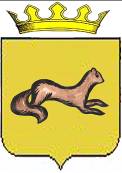 КОНТРОЛЬНО-СЧЕТНЫЙ ОРГАН____ОБОЯНСКОГО РАЙОНА КУРСКОЙ ОБЛАСТИ____306230, Курская обл., г. Обоянь, ул. Шмидта д.6, kso4616@rambler.ruЗАКЛЮЧЕНИЕ №51по результатам финансово-экономической экспертизы проекта постановления Администрации Обоянского района Курской области «Об утверждении муниципальной программы муниципального района «Обоянский район» Курской области «Социальная поддержка граждан в Обоянском районе Курской области на 2019-2021 годы»г. Обоянь                                                                                          03 октября 2018 г.Основания для проведения экспертно-аналитического мероприятия: Федеральный Закон от 07 февраля 2011года № 6-ФЗ «Об общих принципах организации и деятельности контрольно-счетных органов субъектов Российской Федерации и муниципальных образований», Решение Представительного Собрания Обоянского района Курской области от 29 марта 2013 года № 2/23-II «О создании Контрольно-счетного органа Обоянского района Курской области и об утверждении Положения о Контрольно-счетном органе Обоянского района Курской области», Приказ №89 от 27.12.2017 «Об утверждении плана деятельности Контрольно-счетного органа Обоянского района Курской области на 2018 год», Приказ председателя Контрольно-счетного органа Обоянского района Курской области №41 от 01.10.2018 «О проведении экспертизы проекта Постановления Администрации Обоянского района Курской области».Цель экспертно-аналитического мероприятия: Проведение экспертизы проекта Постановления Администрации Обоянского района Курской области «Об утверждении муниципальной программы муниципального района «Обоянский район» Курской области «Социальная поддержка граждан в Обоянском районе Курской области на 2019-2021 годы»Предмет экспертно-аналитического мероприятия: Проект Постановление Администрации Обоянского района Курской области «Об утверждении муниципальной программы муниципального района «Обоянский район» Курской области «Социальная поддержка граждан в Обоянском районе Курской области на 2019-2021 годы».Срок проведения: с 02.10.2018 года по 03.10.2018 года. Исполнители экспертно-аналитического мероприятия: Председатель Контрольно-счетного органа Обоянского района Курской области – Шеверев Сергей Николаевич.Ведущий инспектор Контрольно-счетного органа Обоянского района Курской области - Климова Любовь Вячеславовна.Общие сведения об объекте экспертизы:Проект постановления Администрации Обоянского района Курской области «Об утверждении муниципальной программы муниципального района «Обоянский район» Курской области «Социальная поддержка граждан в Обоянском районе Курской области на 2019-2021 годы», направлен в Контрольно-счетный орган Обоянского района Курской области ответственным исполнителем – Управлением социальной защиты населения Администрации Обоянского района Курской области 01.10.2018 года (сопроводительное письмо №04-05-01-59/3387 от 28.09.2018).Ответственный исполнитель муниципальной программы:Управление социальной защиты населения Администрации Обоянского района Курской областиСоисполнители муниципальной программы:- Отдел опеки и попечительства Администрации Обоянского района Курской области.Участники: Управление образования Администрации Обоянского  района Курской области;Финансово-экономическое управление Администрации Обоянского района;Отдел бухгалтерского учета и отчетности Администрация  Обоянского  района;Управление культуры, молодежной политики, физкультуры и спорта Администрации Обоянского района Курской области;Отдел ЗАГС Администрации Обоянского района Курской области;ОБУЗ «Обоянская ЦРБ»;Районный Совет ветеранов войны, вооруженных Сил и правоохранительных органов Обоянского района;Обоянское местное отделение «Всероссийского общества инвалидов»;Обоянское местное отделение «Всероссийского общества слепых».Подпрограмма муниципальной программы: 1. «Управление муниципальной программой и обеспечение условий реализации муниципальной программы муниципального района «Обоянский район» Курской области «Социальная поддержка граждан в Обоянском районе  на 2019-2021 годы»2. «Развитие мер социальной поддержки отдельных категорий граждан в Обоянском районе Курской области» муниципальной программы муниципального района «Обоянский район» Курской области «Социальная поддержка граждан в Обоянском районе  Курской области на 2019-2021 годы»3. «Улучшение демографической ситуации, совершенствование социальной поддержки семьи и детей в Обоянском районе Курской области » муниципальной программы муниципального района «Обоянский район» Курской области «Социальная поддержка граждан» в Обоянском  районе Курской области на 2019-2021 годы»4. «Поддержка общественных организаций инвалидов и общества слепых в Обоянском районе Курской области» муниципальной программы муниципального района «Обоянский район» Курской области «Социальная поддержка граждан в Обоянском районе  Курской области на 2019-2021 годы».Цели муниципальной программы:- рост благосостояния граждан – получателей мер социальной поддержки;повышение своевременного и качественного осуществления социальных выплат населению;- обеспечение гарантированных государством социальных выплат и мер социальной поддержки отдельным категориям граждан. Снижение бедности среди получателей мер социальной поддержки;- стабилизация  демографической   ситуации, поддержка семьи, материнства и детства, формирование предпосылок к последующему  демографическому  росту- создание условий для поддержки общественной организации ветеранов в Обоянском районе; - взаимодействие органов местного самоуправления и общественных объединений ветеранов в решении общих проблем;- обеспечение выполнения целей, задач и показателей муниципальной программы в целом, в разрезе подпрограмм и основных мероприятий создания условий для реализации муниципальной программы . Задачи муниципальной программы:- обеспечение функционирования эффективной системы управления социальной защитой населения;- обеспечение реализации исполнения полномочий, переданных органам местного самоуправления, в сфере социальной защиты населения;- обеспечение потребностей граждан старших возрастов, инвалидов, включая детей-инвалидов, семей и детей в социальном обслуживании;- создание благоприятных условий для жизнедеятельности семьи, функционирования института семьи, рождения детей;- улучшение состояния здоровья населения и медицинского обслуживания, увеличение продолжительности жизни населения.- создание условий для поддержки общественных организаций инвалидов и слепых в Обоянском районе.- взаимодействие органов местного самоуправления и общественных организаций инвалидов и слепых в решении общих проблемСрок реализации Программы: 2019-2021 годы.В ходе проведения экспертизы выявлено:Проект постановления Администрации Обоянского района Курской области «Об утверждении муниципальной программы муниципального района «Обоянский район» Курской области «Социальная поддержка граждан в Обоянском районе Курской области на 2019-2021 годы»», разработан в соответствии с Федеральным законом от 06.10.2003 №131-ФЗ «Об общих принципах организации местного самоуправления в Российской Федерации», постановлением Администрации Обоянского района от 24.10.2017 № 528 «Об утверждении перечня муниципальных программ муниципального района «Обоянский район» Курской области», постановлением Главы Обоянского района от 08.10.2013 № 166 «Об утверждении методических указаний по разработке и реализации муниципальных программ муниципального района «Обоянский район» Курской области на 2014 год и на плановый период 2015 и 2016 годов» (с последующими изменениями и дополнениями).В соответствии с паспортом программы, ее реализация запланирована за счет средств бюджета Обоянского района Курской области в сумме 97960,4 тыс. рублей, в том числе по годам:тыс. руб.Представленная для экспертизы муниципальная программа предполагает утверждение следующих подпрограмм:1. «Управление муниципальной программой и обеспечение условий реализации муниципальной программы муниципального района «Обоянский район» Курской области «Социальная поддержка граждан в Обоянском районе  на 2019-2021 годы»2. «Развитие мер социальной поддержки отдельных категорий граждан в Обоянском районе Курской области» муниципальной программы муниципального района «Обоянский район» Курской области «Социальная поддержка граждан в Обоянском районе  Курской области на 2019-2021 годы»3. «Улучшение демографической ситуации, совершенствование социальной поддержки семьи и детей в Обоянском районе Курской области » муниципальной программы муниципального района «Обоянский район» Курской области «Социальная поддержка граждан» в Обоянском районе Курской области на 2019-2021 годы»4. «Поддержка общественных организаций инвалидов и общества слепых в Обоянском районе Курской области» муниципальной программы муниципального района «Обоянский район» Курской области «Социальная поддержка граждан в Обоянском районе  Курской области на 2019-2021 годы».Представленный для экспертизы проект муниципальной программы соответствует Методическим указаниям по разработке и реализации муниципальных программ муниципального района «Обоянский район» Курской области, утвержденным постановлением Главы Обоянского района от 08.10.2013 г. №166 (с последующими изменениями и дополнениями).Раздел 7 устанавливает объем финансирования программы в сумме 93263,3 тыс. руб., что противоречит значениям, указанным в паспорте муниципальной программы.Раздел 9 устанавливает, что управление программой, контроль и оценка ее реализации осуществляются координационным советом, формируемым из представителей органов местного самоуправления, соисполнителей участвующих в реализации программы.Контрольно-счетный орган Обоянского района Курской области полагает, что в данном случае в составе муниципальной программы целесообразно утвердить персональный состав координационного совета.В качестве оценки эффективности муниципальной программы предусматривается установление степени достижения значений целевых показателей. В тоже время, целевые показатели муниципальной программы не содержат конкретных цифровых значений. Подпрограмма «Управление муниципальной программой и обеспечение условий реализации» муниципальной программы муниципального района «Обоянский район» Курской области «Социальная поддержка граждан в Обоянском районе Курской области на 2019-2021 годы»В соответствии с паспортом подпрограммы, ее реализация запланирована за счет средств бюджета Обоянского района Курской области в сумме 6467,1 тыс. рублей, в том числе по годам:тыс. руб.Оценка эффективности реализации подпрограммы предполагает расчет степени результативности показателей подпрограммы, тогда как, ожидаемые результаты и показатели подпрограммы не устанавливаются измеряемыми цифровыми значениями.Подпрограмма «Развитие мер социальной поддержки отдельных категорий граждан в Обоянском районе Курской области» муниципальной программы муниципального района «Обоянский район» Курской области «Социальная поддержка граждан в Обоянском районе Курской области на 2019-2021 годы»В соответствии с паспортом подпрограммы, ее реализация запланирована за счет средств бюджета Обоянского района Курской области в сумме 55404,3 тыс. рублей, в том числе:тыс. руб.Оценка эффективности реализации подпрограммы предполагает расчет степени результативности показателей подпрограммы, тогда как, ожидаемые результаты и показатели подпрограммы не устанавливаются измеряемыми цифровыми значениями.Подпрограмма  «Улучшение демографической ситуации, совершенствование социальной поддержки семьи и детей в Обоянском районе Курской области на 2019-2021 годы» муниципальной программы муниципального района  «Обоянский район» Курской области «Социальная поддержка граждан в Обоянском районе Курской области на 2019-2021 годы»В соответствии с паспортом подпрограммы, ее реализация запланирована за счет средств бюджета Обоянского района Курской области в сумме 35197,8 тыс. рублей.Паспорт подпрограммы не содержит объемы финансирования мероприятий по годам реализации.Оценка эффективности реализации подпрограммы предполагает расчет степени результативности показателей подпрограммы, тогда как, ожидаемые результаты и показатели подпрограммы не устанавливаются измеряемыми цифровыми значениями.Подпрограмма «Поддержка общественных организаций инвалидов и общества слепых в Обоянском районе Курской области» муниципальной программы муниципального района «Обоянский район» Курской области «Социальная поддержка граждан в Обоянском районе  Курской области на 2019-2021 годы»В соответствии с паспортом подпрограммы, ее реализация запланирована за счет средств бюджета Обоянского района Курской области в сумме 90,0 тыс. рублей, в том числе:тыс. руб.Оценка эффективности реализации подпрограммы предполагает расчет степени результативности показателей подпрограммы, тогда как, ожидаемые результаты и показатели подпрограммы не устанавливаются измеряемыми цифровыми значениями.ВыводыКонтрольно-счетный орган Обоянского района Курской области предлагает Администрации Обоянского района Курской области рассмотреть проект муниципальной программы, с учетом замечаний, изложенных в настоящем заключении.Председатель Контрольно-счетного органаОбоянского района Курской области                                                  С.Н. Шеверев2019 год2020 год2021 год32653,4832653,4832653,48ВСЕГО                                                          97960,5ВСЕГО                                                          97960,5ВСЕГО                                                          97960,52019 год2020 год2021 год2155,72155,72155,7ВСЕГО                                                          1350,0ВСЕГО                                                          1350,0ВСЕГО                                                          1350,02019 год2020 год2021 год18468,118468,118468,1ВСЕГО                                                          55404,3ВСЕГО                                                          55404,3ВСЕГО                                                          55404,32019 год2020 год2021 год30,030,030,0ВСЕГО                                                          90,0ВСЕГО                                                          90,0ВСЕГО                                                          90,0